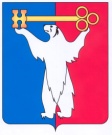 АДМИНИСТРАЦИЯ ГОРОДА НОРИЛЬСКАКРАСНОЯРСКОГО КРАЯПОСТАНОВЛЕНИЕ24.02.2022                                           г. Норильск                                                № 119О внесении изменений в постановление Администрации города Норильска от 22.10.2019 № 496  В соответствии с Федеральным законом от 27.07.2010 № 210-ФЗ «Об организации предоставления государственных и муниципальных услуг», для обеспечения открытости и общедоступности информации о предоставлении муниципальных услуг,ПОСТАНОВЛЯЮ:Внести в Административный регламент предоставления муниципальными общеобразовательными учреждениями, подведомственными Управлению общего и дошкольного образования Администрации города Норильска, муниципальной услуги по зачислению в муниципальные общеобразовательные учреждения утвержденный постановлением Администрации города Норильска от 22.10.2019 № 496 (далее – Административный регламент), следующие изменения:1.1. Пункт 2.6.5 Административного регламента дополнить абзацем следующего содержания:«В случае, если предоставленные заявителем документы и информация ранее были заверены в соответствии с пунктом 7.2 части 1 статьи 16 Федерального закона от 27.07.2010 № 210-ФЗ «Об организации предоставления государственных и муниципальных услуг» Управление образования не вправе требовать их предоставления на бумажном носителе (за исключением случаев если нанесение отметок на такие документы либо их изъятие является необходимым условием предоставления муниципальной услуги, и иных случаев, установленных федеральными законами).».1.2. Дополнить Административный регламент пунктом 2.17 следующего содержания:«2.17. Предоставление муниципальной услуги в упреждающем (проактивном) режиме не осуществляется.».1.3. Дополнить Административный регламент пунктом 3.15 следующего содержания:«3.15. Порядок предоставления муниципальной услуги не зависит от категории объединенных общими признаками заявителей, указанных в пункте 1.2 настоящего Административного регламента. В связи с этим варианты предоставления муниципальной услуги, включающие порядок предоставления указанной услуги отдельным категориям заявителей, объединенных общими признаками, в том числе в отношении результата муниципальной услуги, за получением которого они обратились, не устанавливаются.».2. Опубликовать настоящее постановление в газете «Заполярная правда» и разместить его на официальном сайте муниципального образования город Норильск.Глава города Норильска				                        	          Д.В. Карасев